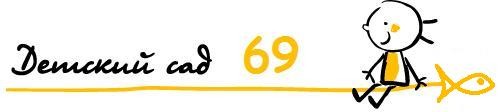 муниципальное дошкольное образовательное учреждениедетский сад № 69НОД : «Этот загадочный космос»(подготовительная группа)                                                                                             Выполнила: воспитатель д/с №69                                                        Ремизова И.Ю.г.РыбинскЦель: расширение представлений о космосе.Задачи:- развивать логическое мышление детей , умение проводить классификацию, объединять   предметы по существенному признаку , развивать память;-развивать фонетический слух, навыки слогового чтения ; добиваться четкого и краткого ответа на поставленный вопрос;-добиваться реализации самостоятельной творческой деятельности детей (аппликации);-Формировать готовность к самостоятельным действиям, развивать самостоятельность, целенаправленность.Планируемые результаты:-проявляют  любознательность и обладают начальными знаниями о космосе;-активно взаимодействует со сверстниками и взрослыми, способен договориться, учитывать интересы других;-ребенок обладает развитым воображением;- достаточно хорошо владеет устной речью;-складываются предпосылки грамотности;-могут следовать социальным нормам поведения;-могут самостоятельно принимать решения, опираясь на знания и умения.Предварительная работа:Чтение и рассматривание книг, иллюстраций о космосе и космонавтах, заучивание стихов, рисование макетов космической техники. планет, посещение планетария.Материалы:«Тюбики с зашифрованными словами, крутящийся стул «центрифуга», тонированные листы А3,фигурки из космоса, карточки со словами.Ход: Минута вхождения.(На столе лежат разрезные картинки)Ребята, сегодня мы узнаем много интересного, но сначала я хочу ,чтобы вы мне помогли, у меня есть две тарелочки с частями картинок, ноя не знаю , что на них. Вы можете их собрать. Как мы ,думаете как нам будет удобнее их собрать? (Дети предлагают разделиться на две группы и собрать картинки)Игра «Собери картинку»(когда картинки собраны, дети их рассматривают и делают предположение о теме занятия.)Как вы думаете, о чем мы сегодня будем разговаривать?Как вы догадались?Верно, молодцы!Загадочный мир звезд и планет с давних времен притягивал к себе внимание людей. Но ближе и доступнее он стал только с проникновением человека в космос.Давайте выясним, что мы знаем об этом загадочном космосе. Я раздам вам карточки , а так как вы умеете читать , то вы прочитаете слово и скажите что это.Карточки с картинками: Луна, земля, звезды, космонавт, ракета, комета, Марс, центрифуга. (дети читают слова и объясняют их значение)Каждый год в апреле наша страна отмечает День Космонавтики.Скажите почему7 (ответы детей)Как звали первого человека полетевшего в  космос? (дети называют и показывают портрет Гагарина)Но. прежде, чем послать человека в космос, кто первым побывал там7(ответы детей)Почему в космос запустили сначала животных?(ответы детей)В космосе побывали не только мужчины, но и женщины.Как звали первую женщину космонавта?  (дети отвечают и показывают фотографию В.В.Терешковой)Как вы думаете,  каким должен быть космонавт?  (ответы детей)Чтобы стать космонавтами надо много тренироваться на земле.Существует специальный центр космической подготовки для космонавтов. Вы хотите стать космонавтами?Для этого мы пройдем курс подготовки и посмотрим, кто из вас сможет стать настоящим космонавтом. Я бубу вашим инструктором и проведу несколько тренировочных упражнений. Вы много знаете и обязательно станете космонавтами, поэтому я вам даю эмблемы ( космической символикой)Нам нужна центрифуга. Вы мне сказали , что такое центрифуга и для чего она нужна … (крутящийся стул).Я предлагаю пройти испытание на центрифуге. Но вы не только пройти испытание , но и услышать то, что я буду говорить. Мне нужны двое самых смелых . (один-крутит, а другой –сидит в центрифуге и отвечает на вопросы)Игра «Четвертый лишний»Ваша задача услышать и назвать слово , которое не относиться к космосу:Гагарин, Пушкин, Леонов, Терешкова.Луноход, спутник, ракета,автомобиль.Метеорит, воздушный змей, звезда, комета.Глобус, Луна, Солнце, Венера.Докажите,  почему? Молодцы!Сейчас я начну предложение , а вы его продолжите.Космонавт сильный, потому что … (занимаетсяспортом, отжимаются, занимаются с гантелями)Чтобы стать быстрым надо… (Быстро бегать, тренироваться, заниматься спортом)Чтобы быть здоровым надо … (закаляться, купаться в холодной воде, делать зарядку).Мы сейчас потренируемся.Физкультминутка.Что еще надо для крепкого здоровья, чтобы быть космонавтом. Для этого они должны не только тренироваться, но и хорошо питаться. ( поднос с едой и тюбики).Почему одна еда лежит на тарелке. а другая в тюбиках? (ответы детей)Дети садятся за стол,  перед ними два тюбика На одном тюбике есть рисунок и надпись, а на другом зашифрованное слово, которое необходимо расшифровать.Ребусы:На тюбике с рисунком : нарисовано яблоко и написано пюре. Что это означает? (Яблочное пюре)На другом тюбике читаем зашифрованное слово.Звучит тихая «Космическая музака».Дети, закройте глаза и представьте , что вы летите в ракете к неизведанным космическим далям и в иллюминатор видите… космическое пространство. Какое оно! Что вы там увидели… (ответы детей)Попробуйте сделать космос на картинке. Синее- это космического пространство, а чем его наполнить вы найдете на подносах. (Силуэты планет, комет, звезд…) Проявите вашу фантазию. Дети на двух листах формата А3 делают космос.Давайте сложим две части- получилось космическое пространство.Как назовем получившуюся  картину?  ( ответы детей : «Космическая фантазия», «Этот загадочный мир»,  «Наш космос», «Этот загадочный космос».)Итог.Вы очень хорошо справились со всеми заданиями. И возможно. После нашего исследования кто-то из вас захочет стать космонавтом. Но чтобы стать настоящим космонавтом : что по вашему надо сделать? (ответы детей)А если в космосе вы встретите кого-то , что вы сможете рассказать о нашей планете Земля? Какая она? (ответы детей)Как вы думаете,  кто сегодня был самым активным?  (ответы детей0 Лучше всех отвечал на вопросы?  (ответы детей).Выполнял задания?  (ответы детей)